REPUBLIKA E SHQIPËRISËKOMISIONI QENDROR I ZGJEDHJEVEV E N D I MPËR REGJISTRIMIN E Z.GJERGJ BOJAXHI SI KANDIDAT I PROPOZUAR NGA ZGJEDHËSIT PËR KRYETAR TË BASHKISË TIRANË, PËR ZGJEDHJET PËR ORGANET E QEVERISJES VENDORE TË DATËS 21 QERSHOR 2015Komisioni Qendror i Zgjedhjeve në mbledhjen e datës 06.05.2015, me pjesëmarrjen e:Lefterije	LUZI-			KryetareDenar 		BIBA-			Zv/KryetarEdlira		JORGAQI-		AnëtareGëzim		VELESHNJA-   	Anëtar     Hysen 		OSMANAJ-		AnëtarKlement	ZGURI-		AnëtarVera		SHTJEFNI-		AnëtareShqyrtoi çështjen me:OBJEKT:                             	Për regjistrimin e z. Gjergj Bojaxhi si kandidat i propozuar nga zgjedhësit për kryetar të Bashkisë Tiranë, për zgjedhjet për Organet e Qeverisjes Vendore të vitit 2015.BAZA LIGJORE :	Neni 23, pika 1, germa a, neni 67, pika 3,neni 70,i ligjit nr.10019, datë 29.12.2008 “Kodi Zgjedhor i Republikës së Shqipërisë”, i ndryshuar.Komisioni Qendror i Zgjedhjeve pasi shqyrtoi dokumentacionin e paraqitur si dhe dëgjoi diskutimet e të pranishmëve VËRENPresidenti i Republikës, në mbështetje të nenit 92, shkronja “gj”, dhe nenin 93 të Kushtetutës së Republikës së Shqipërisë, si dhe të nenit 9, paragrafi 1, të ligjit nr. 10019, datë 29.12.2008 “Kodi Zgjedhor i Republikës së Shqipërisë” i ndryshuar, me Dekretin nr.8844, datë 15.12.2014, ka caktuar datën 21.06.2015, për zhvillimin e Zgjedhjeve për Organet e Qeverisjes Vendore.Komiteti Nismëtar i regjistruar në KQZ me vendimin nr. 134, datë14.04.2015 për paraqitjen e kandidatit të propozuar nga zgjedhësit z. Gjergj Bojaxhi ka paraqitur pranë Komisionit Qendror të Zgjedhjeve kërkesën dhe dokumentacionin përkatës për regjistrimin e tij si kandidat i propozuar nga zgjedhësit për Kryetar të Bashkisë Tiranë.Dokumentacioni i paraqitur nga Komiteti Nismëtar për regjistrimin si kandidat i propozuar nga zgjedhësit për Kryetar të Bashkisë Tiranë z. Gjergj Bojaxhi, për zgjedhjet për organet e qeverisjes vendore të datës 21 qershor 2015, respekton afatin kohor të parashikuar në  pikën 1 të nenit 70 të Kodit Zgjedhor, të ndryshuar. Në bazë të nenit 67, pika 3, KQZ duhet të rregjistrojë kandidatët për kryetar apo për këshillin e Bashkisë Tiranë, pasi Bashkia Tiranë, administrohet nga më shumë se një KZAZ.Dokumentacioni i kandidimit i depozituar përmban:Kërkesa e Komitetit Nismëtar për regjistrim si kandidat i propozuar nga zgjedhësit, për kryetarin e Bashkisë Tiranë.Deklarata e kandidatit.Lista e 1% të zgjedhësve të Bashkisë Tiranë që mbështesin kandidatin së bashku me kopje të dokumentit të identifikimit, të nënshkruar prej tyre.Certifikatën personale të kandidatit.Në mbështetje të nenit 71, pika 3 administrata e KQZ-së, verifikoi nënshkrimet e zgjedhësve në listën e zgjedhësve të Bashkisë Tiranë të cilët mbështesin kandidatin e propozuar nga zgjedhësit Z. Gjergj Bojaxhi si dhe hartoi dhe i paraqiti KQZ-së për shqyrtim raportin e detajuar në lidhje për mangësitë e konstatuara. Në mbledhjen e datës 06.05.2015, Komisioni Qendror i Zgjedhjeve, pasi shqyrtoi  raportin e përgatitur nga administrata mbi mangësitë e konstatuara, në lidhje me verifikimin e nënshkrimeve të depozituara nga zgjedhësit mbështetës dhe konstatoi se numri i zgjedhësve që kanë nënshkruar në listën mbështetëse duke përjashtuar numrin e nënshkrimeve të parregullta është përsëri më i madh se numri minimal i kërkuar në bazë të nenit 70, pika 3 të Kodit Zgjedhor, për nënshkrimet, vendosi pranimin e listave mbështetëse të paraqitura nga Grupi Nismëtar.Komisioni Qendror i Zgjedhjeve, pas verifikimeve përkatëse të kërkesës dhe dokumentacionit në tërësi të paraqitur nga Komiteti Nismëtar për regjistrimin si kandidat i propozuar nga zgjedhësit për Kryetar të Bashkisë Tiranë z. Gjergj Bojaxhi, për zgjedhjet për Organet e Qeverisjes Vendore të datës 21 qershor 2015, konstatoi se dokumentacioni i paraqitur është në përputhje me kriteret e përcaktuara në nenin 70, të ligjit Nr.10019, datë 29.12.2008 “Kodi Zgjedhor i Republikës së Shqipërisë”, i ndryshuar,PËR KËTO ARSYE:Komisioni Qendror i Zgjedhjeve mbështetur në nenin 23, pika 1, germa a neni 67, pika 3, neni 70, pika 1, 2 dhe 3, të Ligjit nr.10019, datë 29.12.2008 “Kodi Zgjedhor i Republikës së Shqipërisë”, i ndryshuar,						VENDOSITë regjistroi z. Gjergj Aleksandër Bojaxhi si kandidat i propozuar nga zgjedhësit për Kryetar të Bashkisë Tiranë, për zgjedhjet për organet e qeverisjes vendore të datës 21 qershor 2015.Ky vendim hyn ne fuqi menjëherë.Kundër këtij vendimi mund të bëhet ankim në Kolegjin Zgjedhor pranë Gjykatës së Apelit Tiranë, brenda 5 ditëve nga shpallja e tij.Lefterije	LUZI-			KryetareDenar 	BIBA-			Zv/KryetarEdlira	           JORGAQI-		AnëtareGëzim	           VELESHNJA-   	Anëtar     Hysen 	OSMANAJ-		AnëtarKlement	ZGURI-		AnëtarVera		SHTJEFNI-		Anëtare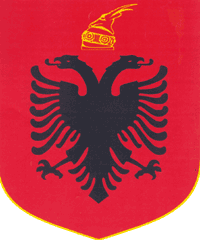 